             MAIL ORDER CREDIT CARD INVOICE             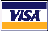 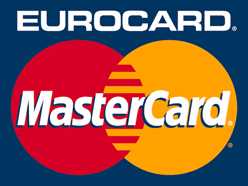 Office / Phone no:	      /      	At events:   Duration from         to        Booking:	cost center      , fund     ,  WBS element or internal order      ,  general ledger account      To the Universitätskasse Tübingen for processing!Tübingen, 02.12.20_________________________________Please note: Customers may communicate their credit card details by letter, fax, or phone only. The data on this form may be forwarded to the Universitätskasse by internal mail or by fax (+49 7071 295202) only. It is forbidden to require, receive, or transfer credit card data via the internet (including email) because a liablity for damages arises if the credit card data are misused!No.Name of payerCredit card no.CVCValid thru:Amount in EUR12345678910Total:0.00